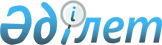 О вопросах судопроизводства в рамках таможенного союза
					
			Утративший силу
			
			
		
					Решение Комиссии таможенного союза от 25 сентября 2009 года № 93. Утратило силу решением Коллегии Евразийской экономической комиссии от 17 июля 2018 года № 112.
      Сноска. Утратило силу решением Коллегии Евразийской экономической комиссии от 17.07.2018 № 112 (вступает в силу по истечении 30 календарных дней с даты его официального опубликования).
      Комиссия таможенного союза решила:
      1. Одобрить в основном проект Статута Суда ЕврАзЭС и направить его для согласования в Интеграционный Комитет ЕврАзЭС.
      2. Принять за основу проект Положения об Экспертном совете в рамках таможенного союза и направить его Сторонам на рассмотрение.
      3. Сторонам в срок до 14 октября 2009 года направить в Секретариат Комиссии таможенного союза возможные предложения проекту Положения, указанному в пункте 2 настоящего Решения.
					© 2012. РГП на ПХВ «Институт законодательства и правовой информации Республики Казахстан» Министерства юстиции Республики Казахстан
				
Члены Комиссии таможенного союза:
От Республики
От Республики        От Российской
Беларусь
Казахстан            Федерации
А. Кобяков
У. Шукеев            И. Шувалов